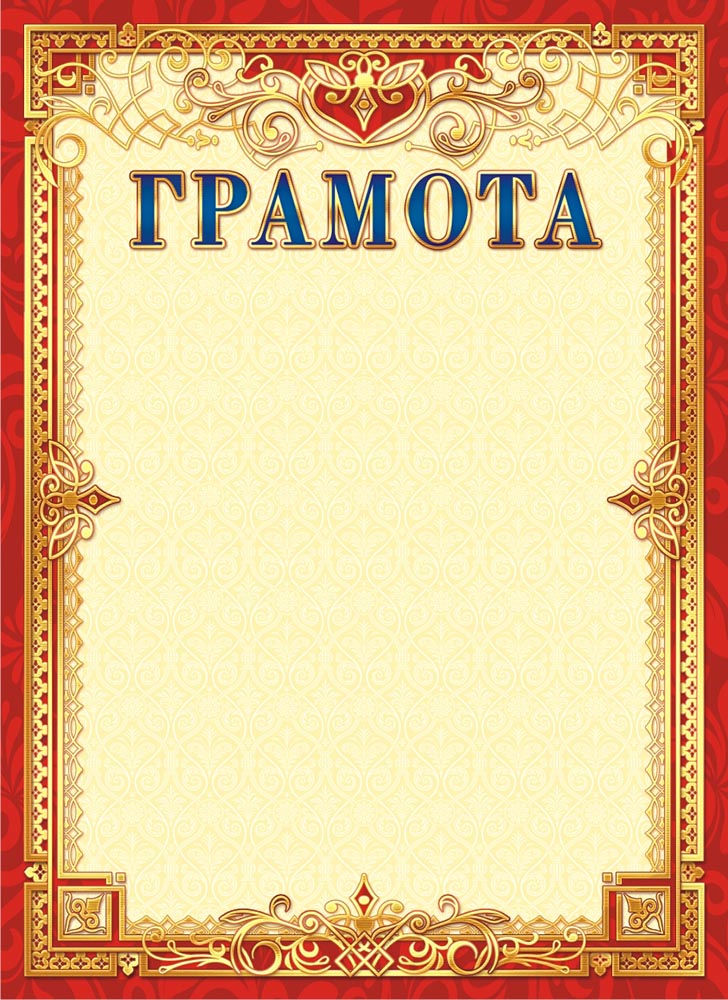 НАГРАЖДАЕТСЯИванова Мариявоспитанница МБДОУ ДС №20занявшая III МЕСТОв муниципальном этапе Всероссийского детского экологического конкурса «Зелёная планета»Руководитель: Петрова Вера Ивановна                     Начальник управления                                                                   Е.В. Руденко                     образованиемОснование: приказ УО АМОТР от 03.03.2023 г. № 204г.Темрюк 2023 год